RASEINIŲ RAJONO ŠVIETIMO PAGALBOS TARNYBA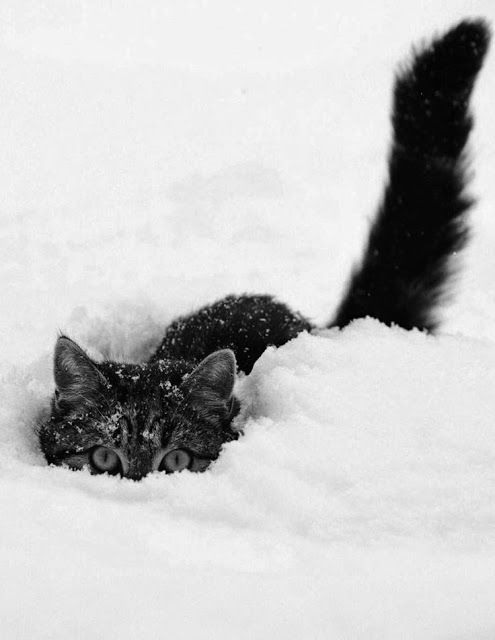 TVIRTINUDirektorėReda Kunickienė2017-12-29                         2018 METŲ SAUSIO MĖNESIO VEIKLOS  PLANAS NR. V4-58_________________________P.S. Dalyvio mokestį sudaro kvalifkacijos tobulinimo renginio kaina ir kvalifikacijos tobulinimo pažymėjimo kaina. Dalyvio mokestis grynais pinigais nepriimamas. Dalyvio mokestį turite sumokėti atlikdami mokėjimo pavedimą.Pavedime nurodyti:Gavėjas – Raseinių rajono švietimo pagalbos tarnybaĮstaigos kodas 300054296Luminor bankasSąskaitos Nr. LT034010041400381471Mokėjimo paskirtis – renginio pavadinimas ir asmens kodas.Atvykstant į renginį reikia atsinešti mokėjimo pavedimo išrašą. Kontaktai: Pedagoginės psichologinės pagalbos skyrius tel. (8 428) 51571Neformaliojo suaugusiųjų švietimo skyrius tel. (8 428) 51421 Elektroninio pašto adresas info@rspt.lt Interneto svetainės adresas http://www.rspt.ltEsant būtinybei, organizatoriai gali pakeisti renginių vietą ir laiką. Tai, ką matai, didžia dalimi priklauso nuo to, kaip žiūri.Eil.Nr.Renginio pavadinimas ir trumpa anotacijaDalyviaiDataVietaLektoriai, programos vadovaiAtsakingasPastabosKVALIFIKACIJOS TOBULINIMO RENGINIAIKVALIFIKACIJOS TOBULINIMO RENGINIAIKVALIFIKACIJOS TOBULINIMO RENGINIAIKVALIFIKACIJOS TOBULINIMO RENGINIAIKVALIFIKACIJOS TOBULINIMO RENGINIAIKVALIFIKACIJOS TOBULINIMO RENGINIAIKVALIFIKACIJOS TOBULINIMO RENGINIAIKVALIFIKACIJOS TOBULINIMO RENGINIAIPraktikumas „Dirbiniai be atliekų“3 akad. val. programos tikslas – įgyti žinių kaip naudoti popierių ir kitas medžiagas dailės ir technologijų pamokose. Pradinių klasių mokytojai3 d.10 val.Raseinių Viktoro Petkaus pagrindinė mokyklaLektorės: Ona Bielskienė irVirginija Vaitkienė, Raseinių Viktoro Petkaus pagrindinės mokyklos pradinių klasių mokytojos metodininkėsSaulė SitavičienėRegistracija interneto svetainėje www.rspt.lt  skyrelyje RegistracijaMokestis už kvalifikacijos tobulinimo pažymėjimą – 1 EurSeminaro „Ugdomosios veiklos kokybės tobulinimo praktiniai aspektai“ tęsinys18 akad. val. progarmos tikslas – susipažindinti su Geros mokyklos koncepcijos įgyvendinimo praktiniais aspektais.Raseinių r. Nemakščių Martyno Mažvydo gimnazijos pedagogai4 d. 13.30 val.Raseinių r. Nemakščių Martyno Mažvydo gimnazijaLektorė – Olivija Saranienė, NMVA vadovaujančiojiišorės vertintoja, Rokiškio r. Kamajų Antano Strazdo gimnazijos direktoriaus pavaduotoja ugdymui Nijolė VežbavičienėDalyvauja I mokymų dalyje užsiregistravę dalyviai.Paskaita ,,Lytiškumo ugdymo ypatumai etikos pamokose“3 akad. val. programos tikslas – aptarti lytiškumo ugdymo ypatumus etikos pamokose, dalintis gerąja patirtimi. Etikos mokytojai10 d. 15 val. Neformaliojo suaugusiųjų švietimo skyrius (T. Daugirdo g. 7, Raseiniai), 102Lektorius – Egidijus Kučinskis, Prezidento Jono Žemaičio gimnazijos vyresnysis etikos mokytojas Audronė KumpikevičienėRegistracija interneto svetainėje www.rspt.lt  skyrelyje RegistracijaMokestis už kvalifikacijos tobulinimo pažymėjimą – 1 EurPaskaita ,,Šiuolaikiniai archeologiniai kasinėjimai“ 3 akad. val. programos tikslas – susipažinti su partizanų žeminės Blinstrubiškių miške archeologiniais kasinėjimais,   aptarti 2017 m. archeologinės ekspedicijos rezultatus.Istorijos mokytojai11 d. 14 val. Raseinių rajono krašto istorijos muziejusLektoriai – Aistė ir Gediminas Petrauskai, archeologaiAudronė KumpikevičienėRegistracija interneto svetainėje www.rspt.lt skyrelyje RegistracijaMokestis už kvalifikacijos tobulinimo pažymėjimą – 1 EurSeminaras „Darbuotojų saugos ir sveikatos reikalavimų vykdymas įstaigoje“6 akad. val. seminare susipažinsime su Darbo saugos keliamais reikalvimais darbuotojams ir jų įgyvendinimo galimybėmis.Raseinių rajono švietimo pagalbos tarnybos darbuotojai26 d.10 val.Neformaliojo suaugusiųjų švietimo skyrius (T. Daugirdo g. 7, Raseiniai), 201Lektorė – Jolanta Birbalienė, UAB „Verslo Aljansas“ Tauragės skyriaus direktorėSilva MorkevičienėRegistracija interneto svetainėje www.rspt.lt skyrelyje RegistracijaMokestis už kvalifikacijos tobulinimo pažymėjimą – 1 EurPEDAGOGINIS PSICHOLOGINIS VERTINIMASPEDAGOGINIS PSICHOLOGINIS VERTINIMASPEDAGOGINIS PSICHOLOGINIS VERTINIMASPEDAGOGINIS PSICHOLOGINIS VERTINIMASPEDAGOGINIS PSICHOLOGINIS VERTINIMASPEDAGOGINIS PSICHOLOGINIS VERTINIMASPEDAGOGINIS PSICHOLOGINIS VERTINIMASPEDAGOGINIS PSICHOLOGINIS VERTINIMASSusipažinimas su mokyklų VGK pateiktais vertinamų mokinių dokumentais, darbaisPedagoginės psichologinės pagalbos skyriaus specialistai8, 15, 22, 29 d.(pirmadieniais)Pedagoginės psichologinės pagalbos skyrius (V. Grybo g. 33, Raseiniai)Pedagoginės psichologinės pagalbos skyriaus specialistai Reda Kunickienė-Pedagoginis psichologinis vertinimasAriogalos gimnazijos mokiniai9, 24 d. 8.00 val.Pedagoginės psichologinės pagalbos skyrius (V. Grybo g. 33, Raseiniai)Pedagoginės psichologinės pagalbos skyriaus specialistai Reda Kunickienė-Pedagoginis psichologinis vertinimasGirkalnio pagrindinė mokykla16 d. 8.00 val.Pedagoginės psichologinės pagalbos skyrius (V. Grybo g. 33, Raseiniai)Pedagoginės psichologinės pagalbos skyriaus specialistai Reda Kunickienė-Pedagoginis psichologinis vertinimasIlgižių mokyklos-daugiafunkcio centro mokiniai30 d. 8.00 val.Pedagoginės psichologinės pagalbos skyrius (V. Grybo g. 33, Raseiniai)Pedagoginės psichologinės pagalbos skyriaus specialistai Reda Kunickienė-Pedagoginis psichologinis vertinimasIlgižių mokyklos-daugiafunkcio centro mokiniaiPedagoginės psichologinės pagalbos skyrius (V. Grybo g. 33, Raseiniai)Pedagoginės psichologinės pagalbos skyriaus specialistai Reda Kunickienė-Pedagoginis psichologinis vertinimasNemakščių darželio vaikai23 d. 8.00 val.Pedagoginės psichologinės pagalbos skyrius (V. Grybo g. 33, Raseiniai)Pedagoginės psichologinės pagalbos skyriaus specialistai Reda Kunickienė-Pedagoginis psichologinis vertinimasNemakščių Martyno Mažvydo gimnazija9 d. 8.00 val.Pedagoginės psichologinės pagalbos skyrius (V. Grybo g. 33, Raseiniai)Pedagoginės psichologinės pagalbos skyriaus specialistai Reda Kunickienė-Pedagoginis psichologinis vertinimasRaseinių Šaltinio progimnazijos mokiniai9, 23 d. 8.00 val.Pedagoginės psichologinės pagalbos skyrius (V. Grybo g. 33, Raseiniai)Pedagoginės psichologinės pagalbos skyriaus specialistai Reda Kunickienė-Pedagoginis psichologinis vertinimasRaseinių Viktoro Petkaus pagrindinė mokykla10, 17, 24 d. 8.00 val.Pedagoginės psichologinės pagalbos skyrius (V. Grybo g. 33, Raseiniai)Pedagoginės psichologinės pagalbos skyriaus specialistai Reda Kunickienė-Pedagoginis psichologinis vertinimasŠiaulių logopedinė mokykla16 d. 8.00 val.Pedagoginės psichologinės pagalbos skyrius (V. Grybo g. 33, Raseiniai)Pedagoginės psichologinės pagalbos skyriaus specialistai Reda Kunickienė-Pedagoginis psichologinis vertinimasViduklės Simono Stanevičiaus gimnazijos mokiniai23, 30 d. 8.00 val.Pedagoginės psichologinės pagalbos skyrius (V. Grybo g. 33, Raseiniai)Pedagoginės psichologinės pagalbos skyriaus specialistai Reda Kunickienė-Pedagoginis psichologinis vertinimasŽaiginio Pranciškaus Šivickio mokyklos-daugiafunkcio centro mokiniai24 d. 8.00 val.Pedagoginės psichologinės pagalbos skyrius (V. Grybo g. 33, Raseiniai)Pedagoginės psichologinės pagalbos skyriaus specialistai Reda Kunickienė-Pedagoginis psichologinis vertinimasMokinių vertinimas kreipiantis tėvų iniciatyva10, 16, 17 d. 8.00 val.Pedagoginės psichologinės pagalbos skyrius (V. Grybo g. 33, Raseiniai)Pedagoginės psichologinės pagalbos skyriaus specialistai Reda Kunickienė-Vertinimo protokolų, pažymų (7, 8 formos) ir rekomendacijų dėl tolimesnio vaikų ugdymo rengimasPedagoginės psichologinės pagalbos skyriaus specialistai5, 12, 19, 26 d.(penktadieniais)Pedagoginės psichologinės pagalbos skyrius(V. Grybo g. 33, Raseiniai)Pedagoginės psichologinės pagalbos skyriaus specialistai Erika Karpienė-Komandinis vertinimų rezultatų aptarimasPedagoginės psichologinės pagalbos skyriaus specialistai2, 9, 16, 23, 30 d.(antradieniais)13–17 val.Pedagoginės psichologinės pagalbos skyrius(V. Grybo g. 33, Raseiniai)Pedagoginės psichologinės pagalbos skyriaus specialistai Reda Kunickienė-Vertinimo rezultatų, rekomendacijų pristatymas Mokiniai, tėvai, pedagogai10, 17, 24, 31 d.(trečiadieniais)13.30–15 val.Pedagoginės psichologinės pagalbos skyrius(V. Grybo g. 33, Raseiniai)Pedagoginės psichologinės pagalbos skyriaus specialistai Reda Kunickienė-PEDAGOGINIS PSICHOLOGINIS KONSULTAVIMASPEDAGOGINIS PSICHOLOGINIS KONSULTAVIMASPEDAGOGINIS PSICHOLOGINIS KONSULTAVIMASPEDAGOGINIS PSICHOLOGINIS KONSULTAVIMASPEDAGOGINIS PSICHOLOGINIS KONSULTAVIMASPEDAGOGINIS PSICHOLOGINIS KONSULTAVIMASPEDAGOGINIS PSICHOLOGINIS KONSULTAVIMASPEDAGOGINIS PSICHOLOGINIS KONSULTAVIMASIndividualios psichologinės konsultacijosMokiniai, tėvai, pedagogaiPirmadieniais– penktadieniaisPedagoginės psichologinės pagalbos skyrius (V. Grybo g. 33, Raseiniai)Vaida JakaitienėVaida JakaitienėRegistracija tel. (8 428) 51571Vaikų kalbos, kalbėjimo sutrikimų korekcijaMokiniaiPirmadieniais, trečiadieniais, penktadieniaisPedagoginės psichologinės pagalbos skyrius (V. Grybo g. 33, Raseiniai)Reda JomantaitėReda JomantaitėRegistracija tel. (8 428) 51571Vaikų, turinčių kalbos, kalbėjimo ir komunikacijos sutrikimų, ir jų tėvų konsultavimasMokiniai,tėvaiAntradieniais–penktadieniaisPedagoginės psichologinės pagalbos skyrius (V. Grybo g. 33, Raseiniai)Reda JomantaitėReda JomantaitėRegistracija tel. (8 428) 51571Mokinių sutrikusių pažintinių įgūdžių korekcijaMokiniaiPirmadieniais, trečiadieniais, ketvirtadieniais, penktadieniaisPedagoginės psichologinės pagalbos skyrius (V. Grybo g. 33, Raseiniai)Erika KarpienėErika KarpienėRegistracija tel. (8 428) 51571Mokinių, tėvų konsultavimas individualaus mokymosi stiliaus, tinkamiausių ugdymosi metodų, būdų parinkimo klausimaisMokiniai, tėvaiTrečiadieniais,penktadieniaisPedagoginės psichologinės pagalbos skyrius (V. Grybo g. 33, Raseiniai) Erika KarpienėErika KarpienėRegistracija tel. (8 428) 51571Švietimo įstaigų darbuotojų individualios konsultacijos specialiojo ugdymo ir švietimo pagalbos teikimo klausimaisPedagoginiai darbuotojaiData ir laikas derinami individualiaiPedagoginės psichologinės pagalbos skyrius (V. Grybo g. 33, Raseiniai) Reda KunickienėReda KunickienėRegistracija tel. (8 428) 51571METODINĖ VEIKLAMETODINĖ VEIKLAMETODINĖ VEIKLAMETODINĖ VEIKLAMETODINĖ VEIKLAMETODINĖ VEIKLAMETODINĖ VEIKLAMETODINĖ VEIKLADailės mokytojų metodinio būrelio susirinkimasDailės mokytojai3 d. 10 val.Neformaliojo suaugusiųjų švietimo skyrius(T. Daugirdo g. 7, Raseiniai), 102Metodinio būrelio pirmininkė – Donvina DambrauskaitėValdonė BalčaitienėSusirinkimo darbotvarkė:1. Lietuvos mokinių dailėsolimpiados rajono etapo organizacinių klausimų aptarimas2. Būrelio 2018 metų veiklos plano aptarimas3. Einamieji klausimaiEtikos mokytojų metodinio būrelio susirinkimasEtikos mokytojai10 d. 14 val.Neformaliojo suaugusiųjų švietimo skyrius(T. Daugirdo g. 7, Raseiniai), 102Metodinio būrelio pirmininkas – Egidijus KučinskisAudronė KumpikevičienėSusirinkimo darbotvarkė:1. 2017 metų veiklos ataskaita.2. Metodinio būrelio veiklos plano sudarymas 2018 m.3.  Einamieji klausimaiRaseinių rajono ugdymo įstaigų vadovų metodinio būrelio veiklų 2018 metams planavimas.Raseinių rajono ugdymo vadovų metodinio būrelio aktyvas10 d.14 val.Neformaliojo suaugusiųjų švietimo skyrius(T. Daugirdo g. 7, Raseiniai), 206Metodinio būrelio pirmininkė –Vaiva ZubrickienėSilva Morkevičienė-Ugdymo įstaigų pavaduotojų metodinio būrelio  susirinkimas Raseinių rajono ugdymo įstaigų pavaduotojai23 d.14 val.Neformaliojo suaugusiųjų švietimo skyrius (T. Daugirdo g. 7, Raseiniai), 201Metodinio būrelio pirmininkė – Renata UlvidienėSilva MorkevičienėSusirinkimo darbotvarkė:1. Metodinio būrelio veiklos plano sudarymas 2018 m.2. Einamieji klausimai.Atvira integruota Raseinių r. Viduklės darželio muzikos pedagogės metodininkės Redos Gružinskienės ir kūno kultūros vyr. auklėtojos Laimos Sadauskienės veikla vyresniojoje grupėje.  Ikimokyklinio ugdymo įstaigų muzikos ir kūno kultūros pedagogai, ikimokyklinio ugdymo pedagogai25 d. 9 val. Raseinių r. Viduklės darželisMetodinio būrelio pirmininkė – Rasa UsinienėAudronė Kumpikevičienė-Metodinio vadovo mokinių socialinių emocinių įgūdžių ugdymo bei mokymosi motyvacijos skatinimo rengimasPedagogai, mokiniaiSausįPedagoginės psichologinės pagalbos skyrius (V. Grybo g. 33, Raseiniai)-Reda Kunickienė-Individualių metodinių rekomendacijų rengimas Tarnyboje vertintiems mokiniams dėl ugdymo formų, būdų, metodų, vietos parinkimo ir taikymoPedagoginės psichologinės pagalbos skyriaus specialistaiSausįPedagoginės psichologinės pagalbos skyrius (V. Grybo g. 33, Raseiniai)-Pedagoginės psichologinės pagalbos skyriaus specialistai-OLIMPIADOS, KONKURSAI, SPORTO VARŽYBOS IR KITI RENGINIAIOLIMPIADOS, KONKURSAI, SPORTO VARŽYBOS IR KITI RENGINIAIOLIMPIADOS, KONKURSAI, SPORTO VARŽYBOS IR KITI RENGINIAIOLIMPIADOS, KONKURSAI, SPORTO VARŽYBOS IR KITI RENGINIAIOLIMPIADOS, KONKURSAI, SPORTO VARŽYBOS IR KITI RENGINIAIOLIMPIADOS, KONKURSAI, SPORTO VARŽYBOS IR KITI RENGINIAIOLIMPIADOS, KONKURSAI, SPORTO VARŽYBOS IR KITI RENGINIAIOLIMPIADOS, KONKURSAI, SPORTO VARŽYBOS IR KITI RENGINIAIRaseinių rajono ugdymo įstaigų mokinių/vaikų, turinčių specialiųjų ugdymosi poreikių, nuotolinis projektas ,,Eilėraštis Lietuvai", skirtas atkurtos Lietuvos valstybingumo 100-mečiui paminėti

Rajono ugdymo įstaigų  priešmokyklinio ugdymo grupių vaikai, 1-4 klasių mokiniai, turintieji specialiųjų ugdymosi poreikių SausisRaseinių rajono ugdymo įstaigosOrganizatorės: Aušra Gudžiūnienė, Raseinių Šaltinio progimnazijos logopedė metodininkė,
Laura Burneikienė, Raseinių Šaltinio progimnazijos vyresnioji specialioji pedagogė,
Dalia Gricienė, Raseinių Šaltinio progimnazijos vyresnioji socialinė pedagogė.Audronė KumpikevičienėAprašas skelbiamas interneto svetainėje www.rspt.lt50-asis Lietuvos mokinių jaunųjų filologų konkurso mokinių darbų vertinimasVertinimokomisija9 d.14 val.Neformaliojo suaugusiųjų švietimo skyrius(T. Daugirdo g. 7, Raseiniai), 201Vertinimo komisijos pirmininkė – Virginija Tamošaitienė, Raseinių Šaltinio progimnazijos lietuvių kalbos mokytoja metodininkėNijolė VežbavičienėDalyvių registracija ir darbus pateikti ikisausio 8 d..Rezultatai skelbiami interneto svetainėje www.rspt.ltTarptautinio epistolinio rašinio konkurso „Įsivaizduok, kad esi laiškas, keliaujantis laiku. Ką norėtum pranešti savo skaitytojams?“ mokinių darbų vertinimasVertinimokomisija9 d.14 val.Neformaliojo suaugusiųjų švietimo skyrius(T. Daugirdo g. 7, Raseiniai), 205Vertinimo komisijos pirmininkė –Regina Užumeckienė, Raseinių Šiluvos gimnazijos lietuvių kalbos mokytoja metodininkėNijolė VežbavičienėDalyvių registracija ir darbus rajono etapui pateikti iki sausio 8 d.Rezultatai skelbiami interneto svetainėje www.rspt.ltAnglų kalbos olimpiados rajono etapasRajono ugdymo įstaigų 11 klasių mokiniai10 d.9 val.Neformaliojo suaugusiųjų švietimo skyrius(T. Daugirdo g. 7, Raseiniai), 201, 205,102Komisijos pirmininkė –Jurgita Parnarauskienė, Raseinių r. Viduklės Simono Stnanevičiaus gimnazijos anglų kalbos mokytoja metodininkėNijolė VežbavičienėDalyvių registracija iki sausio 8 d. Olimpiados sąlygos skelbiamos interneto svetainėje www.lmnsc.lt Anglų kalbos olimpiados rajono etapo mokinių darbų vertinimasVertinimokomisija10 d.10.30 val.Neformaliojo suaugusiųjų švietimo skyrius(T. Daugirdo g. 7, Raseiniai), 201Vertinimo komisijos pirmininkė – Jurgita Parnarauskienė, Raseinių r. Viduklės Simono Stnanevičiaus gimnazijos anglų kalbos mokytoja metodininkėNijolė VežbavičienėRezultatai skelbiami interneto svetainėje www.rspt.ltBiologijos olimpiados 9-12 klasių mokiniams rajono etapasRajono 9-12 klasių mokiniai12 d. 10 val.Neformaliojo suaugusiųjų švietimo skyrius(T. Daugirdo g. 7, Raseiniai), 201, 205 - Audronė KumpikevičienėDalyvių registracija iki sausio 9 d. Olimpiados dalyviai atsiveža mokinio pažymėjimą. Olimpiados sąlygos skelbiamos interneto svetainėje www.lmnsc.ltLietuvos vaikų ir moksleivių televizijos konkurso „Dainų dainelė“ I etapasRaseinių rajono ugdymo įstaigų vaikai/mokiniai12 d.11 val.Raseinių meno mokyklaMuzikos mokytojų metodinio būrelio pirmininkas – Juozapas Juščius Valdonė BalčaitienėKonkurso nuostatai skelbiami interneto svetainėje www.rspt.lt Dalyvio anketas atsiųsti el. p. valdone.balcaitiene@rspt.lt iki 2018 m. sausio 2 d.Biologijos olimpiados 9-12 klasių mokiniams rajono etapo  darbų vertinimasVertinimo komisija15 d.13.30 val.Neformaliojo suaugusiųjų švietimo skyrius(T. Daugirdo g. 7, Raseiniai), 102Komisijos pirmininkė – Zinaida Lukošiūnienė, Raseinių r. Betygalos Maironio gimnazijos biologijos vyresnioji mokytoja  Audronė KumpikevičienėRezultatai skelbiami interneto svetainėje www.rspt.ltChemijos olimpiados 9-12 klasių mokiniams rajono etapasRajono 9-12 klasių mokiniai 19 d.10 val.Neformaliojo suaugusiųjų švietimo skyrius(T. Daugirdo g. 7, Raseiniai), 201-Saulė SitavičienėDalyvių registracija iki sausio 15 d. Olimpiados dalyviai atsiveža mokinio pažymėjimą. Olimpiados sąlygos skelbiamos interneto svetainėje www.lmnsc.lt Chemijos olimpiados 9-12 klasių mokiniams rajono etapo darbų vertinimasVertinimo komisija22 d.14 val.Neformaliojo suaugusiųjų švietimo skyrius(T. Daugirdo g. 7, Raseiniai), 205Komisijos pirmininkė –Giedrė Karčauskienė,  Prezidento Jono Žemaičio gimnazijos chemijos mokytoja metodininkėSaulė SitavičienėRezultatai skelbiami interneto svetainėje www.rspt.ltRespublikinis anglų kalbos konkursas 9-10 klasių mokiniai23 d.9 val.Neformaliojo suaugusiųjų švietimo skyrius(T. Daugirdo g. 7, Raseiniai), 201, 205, 102Komisijos pirmininkė –Jurgita Parnarauskienė, Raseinių r. Viduklės Simono Stnanevičiaus gimnazijos anglų kalbos mokytoja metodininkėNijolė VežbavičienėDalyvių registracija iki sausio 22 d. Olimpiados sąlygos skelbiamos interneto svetainėje www.lmnsc.lt  Respublikinio anglų kalbos konkurso mokinių darbų vertinimasVertinimo komisija23 d.10.30 val.Neformaliojo suaugusiųjų švietimo skyrius(T. Daugirdo g. 7, Raseiniai), 201Vertinimo komisijos pirmininkė –Jurgita Parnarauskienė, Raseinių r. Viduklės Simono Stnanevičiaus gimnazijos anglų kalbos mokytoja metodininkė Nijolė VežbavičienėRezultatai skelbiami interneto svetainėje www.rspt.ltLietuvių kalbos ir literatūros olimpiada Lietuvos ir užsienio lietuviškų mokyklų mokiniams9-12 klasių mokiniai25 d. 9 val.Neformaliojo suaugusiųjų švietimo skyrius(T. Daugirdo g. 7, Raseiniai), 201,205,102- Nijolė VežbavičienėDalyvių registracija iki sausio 23 d. Olimpiados sąlygos skelbiamos interneto svetainėje www.lmnsc.ltLietuvių kalbos ir literatūros olimpiados Lietuvos ir užsienio lietuviškų mokyklų mokinių darbų vertinimasVertinimo komisija25 d.12 val.Neformaliojo suaugusiųjų švietimo skyrius(T. Daugirdo g. 7, Raseiniai), 201.Vertinimo komisijos pirmininkė – Laima Butvilienė, Raseinių Viktoro Petkaus pagrindinės mokyklos lietuvių kalbos mokytoja ekspertėNijolė VežbavičienėRezultatai skelbiami interneto svetainėje www.rspt.ltInformatikos olimpiados 8–12 klasių mokiniams respublikos etapo atrankinė dalisRajono etapo laimėtojai26 d.10 val.Prezidento Jono Žemaičio gimnazijaAtsakingas – Nerijus Varpučinksis, Prezidento Jono Žemaičio gimnazijos informacinių technologijų mokytojas metodininkasSaulė SitavičienėOlimpiados sąlygos skelbiamos interneto svetainėje www.lmnsc.lt Meninio skaitymo konkursas5-12 klasių mokiniai30 d. 10 val.Raseinių meno mokykla-Nijolė VežbavičienėDalyvių registracija el.p. nijole.vezbaviciene@rspt iki sausio 25 d.Bendrojo ugdymo mokyklų 3-4 klasių mokinių intelektualus komandinis žaidimas „Mes lyderiai“Bendrojo ugdymo mokyklų 3-4 klasių mokiniai30 d.11 val.Raseinių Šaltinio progimnazijaOrganizatoriai: Liuba Vaigauskienė, Raimonda Latvienė, Žydrūnas Kapočius, Raseinių Šaltinio progimnazijos pradinių klasių mokytojaiSaulė SitavičnienėNuostatai skelbiami interneto svetainėje www.rspt.ltVokiečių kalbos olimpiada 11 klasių mokiniams ir 8 klasių mokinių vokiečių kalbos konkursas11 ir 8 klasių mokiniai31 d. 9 val.Neformaliojo suaugusiųjų švietimo skyrius(T. Daugirdo g. 7, Raseiniai), 201,205,102-Nijolė VežbavičienėDalyvių registracija iki sausio 29 d. Olimpiados sąlygos skelbiamos interneto svetainėje www.lmnsc.ltVokiečių kalbos olimpiados vokiečių kalbos konkurso mokinių darbų vertinimasVertinimo komisija31 d. 12 val.Neformaliojo suaugusiųjų švietimo skyrius(T. Daugirdo g. 7, Raseiniai), 205Vertinimo komisijos pirmininkė – Ramunė Aksomaitienė, Raseinių r. Ariogalos gimnazijos vokiečių kalbos mokytoja metodininkėNijolė VežbavičienėRezultatai skelbiami interneto svetainėje www.rspt.ltKURSAIKURSAIKURSAIKURSAIKURSAIKURSAIKURSAIKURSAIMokymų programa „Kelionė į savo savastį“ IV dalis.„Baimė kaip ją įveikti“„Prieš baimės sieną” – kūno skanavimas meninėmis priemonėmis. Meninis patirties įprasminimas – komfortiškas „būvis”. „Sudeginti baimę” – ritualas meninėmis priemonėmis.Pedagoginiai darbuotojai15 d. 12 val.Neformaliojo suaugusiųjų švietimo skyrius(T. Daugirdo g. 7, Raseiniai), 205Lektorė – Jolita Balčiauskienė, meno terapeutė, psichologė, Lietuvos meno terapijos asociacijos įkūrėja, narėReda Kunickienė,Nijolė VežbavičienėDalyvauja užsiregistravę dalyviaiRespublikinio mokinių/vaikų konkurso „Angelo žinia“ dalyvių kūrybinių darbų parodaPlačioji visuomenė2-31 d.Neformaliojo suaugusiųjų švietimo skyrius(T. Daugirdo g. 7, Raseiniai) II aukštasOrganizatoriai: Rima Bingelienė, Raseinių r. Šiluvos gimnazijos dailės mokytoja ekspertė, Algirdas Bingelis, Raseinių r. Šiluvos gimnazijos dailės mokytojas metodininkasValdonė BalčaitienėParodos lankymas darbo dienomisPREVENCINĖ VEIKLAPREVENCINĖ VEIKLAPREVENCINĖ VEIKLAPREVENCINĖ VEIKLAPREVENCINĖ VEIKLAPREVENCINĖ VEIKLAPREVENCINĖ VEIKLAPREVENCINĖ VEIKLADalyvavimas rajono savivaldybės administracijos vaiko gerovės komisijos posėdyje-Data ir laikas tikslinamiRaseinių rajono savivaldybė-Reda Kunickienė-Dalyvavimas kompleksiškai teikiamos pagalbos tarpinstitucinės komandos veikloje-Data ir laikas tikslinamiRaseinių rajono savivaldybė-Reda Kunickienė-Tėvystės įgūdžių grupė pagal programą „Mokykla tėvams ir auklėtojams“40 akad. val. trukmės ŠMM rekomenduojama  tėvų ir mokytojų/auklėtojų įgūdžių ugdymo programa.Ugdymo įstaigų bendruomenių nariai (pedagogai, tėvai)4, 11, 18 d.9 val.Pedagoginės psichologinės pagalbos skyrius (V. Grybo g. 33, Raseiniai)Lektorė – Vaida Jakaitienė, psichologė-psichoterapeutė, sertifikuota programos instruktorėVaida Jakaitienė-Mokinių pažintinių gebėjimų lavinimo praktiniai užsiėmimaiAntrų klasių mokiniai4, 11, 18, 25 d. 15.30 val.Pedagoginės psichologinės pagalbos skyrius (V. Grybo g. 33, Raseiniai)Grupės vadovė – Erika Karpienė, specialioji pedagogėErika Karpienė-TYRIMAITYRIMAITYRIMAITYRIMAITYRIMAITYRIMAITYRIMAITYRIMAIMokyklos mikroklimato tyrimasAntrų – dešimtų klasių mokiniaiSausįŽaiginio Pranciškaus Šivickio mokykla-daugiafunkcis centrasPsichologė Rasa Baležentytė--PROJEKTAI IR KITA VEIKLAPROJEKTAI IR KITA VEIKLAPROJEKTAI IR KITA VEIKLAPROJEKTAI IR KITA VEIKLAPROJEKTAI IR KITA VEIKLAPROJEKTAI IR KITA VEIKLAPROJEKTAI IR KITA VEIKLAPROJEKTAI IR KITA VEIKLASeminaro „Debesų technologijų naudojimas įstaigos darbo efektyvinimui gerinti“ II dalis6 akad. val. seminaro metu sužinosime ir praktiškai išmoksime naudotis debesų talpyklomis.Raseinių rajono švietimo pagalbos tarnybos darbuotojaiData ir laikas bus patikslintiNeformaliojo suaugusiųjų švietimo skyrius(T. Daugirdo g. 7, Raseiniai), 206Lektorius – Regimantas Petrauskas, UAB „Regitech“ vadovas, IT technologijų ekspertasSilva Morkevičienė,Ramutė StonienėRegistracija interneto svetainėje www.rspt.lt    skyrelyje RegistracijaTurėti kompiuterį.Projektas „Būk detektyvas“Raseinių rajono mokytojaiSausį-Vadovė –Silva MorkevičienėAudronė Kumpikevičienė-Neformaliojo suaugusiųjų švietimo skyriausdarbuotojų susirinkimai „Savaitės veikla ir aktualijos“Neformaliojo švietimo skyriaus darbuotojai8, 15, 22, 29 d.9 val.Neformaliojo suaugusiųjų švietimo skyrius(T. Daugirdo g. 7, Raseiniai), 206Silva MorkevičienėSilva Morkevičienė2017 metų veiklos kiekybinė ir kokybinė analizė,  ataskaitų rengimas ir pateikimasRaseinių rajono švietimo pagalbos tarnybos pedagoginiai darbuotojaiIki 15 d.-Raseinių rajono švietimo pagalbos tarnybos pedagoginiai darbuotojaiReda Kunickienė-Raseinių rajono švietimo pagalbos tarnybos darbuotojų 2017 metų veiklos vertinimas, veiklos užduočių 2018 metams formulavimasRaseinių rajono švietimo pagalbos tarnybos darbuotojaiPagal parengtą individualų grafiką-Raseinių rajono švietimo pagalbos tarnybos darbuotojaiReda Kunickienė-2018 metų veiklos plano rengimas ir pateikimasRaseinių rajono švietimo pagalbos tarnybos pedagoginiai darbuotojaiIki 31 d.-Raseinių rajono švietimo pagalbos tarnybos pedagoginiai darbuotojaiReda Kunickienė-Kvalifikacijos tobulinimo renginių efektyvumo vertinimasKvalifikacijos tobulinimo renginių dalyviaiPasibaigus renginiui-Saulė Sitavičienė,Nijolė Vežbavičienė,Audronė Kumpikevičienė, Valdonė BalčaitienėSilva Morkevičienė-Raseinių rajono švietimo pagalbos tarnybos veiklų ir aktualijų viešinimas-Sausį-Saulė Sitavičienė,Nijolė Vežbavičienė,Audronė Kumpikevičienė, Valdonė Balčaitienė, Silva Morkevičienė,Ramutė Stonienė,-Interneto svetainėswww.rspt.lt priežiūra-Sausį--Ramutė Stonienė`